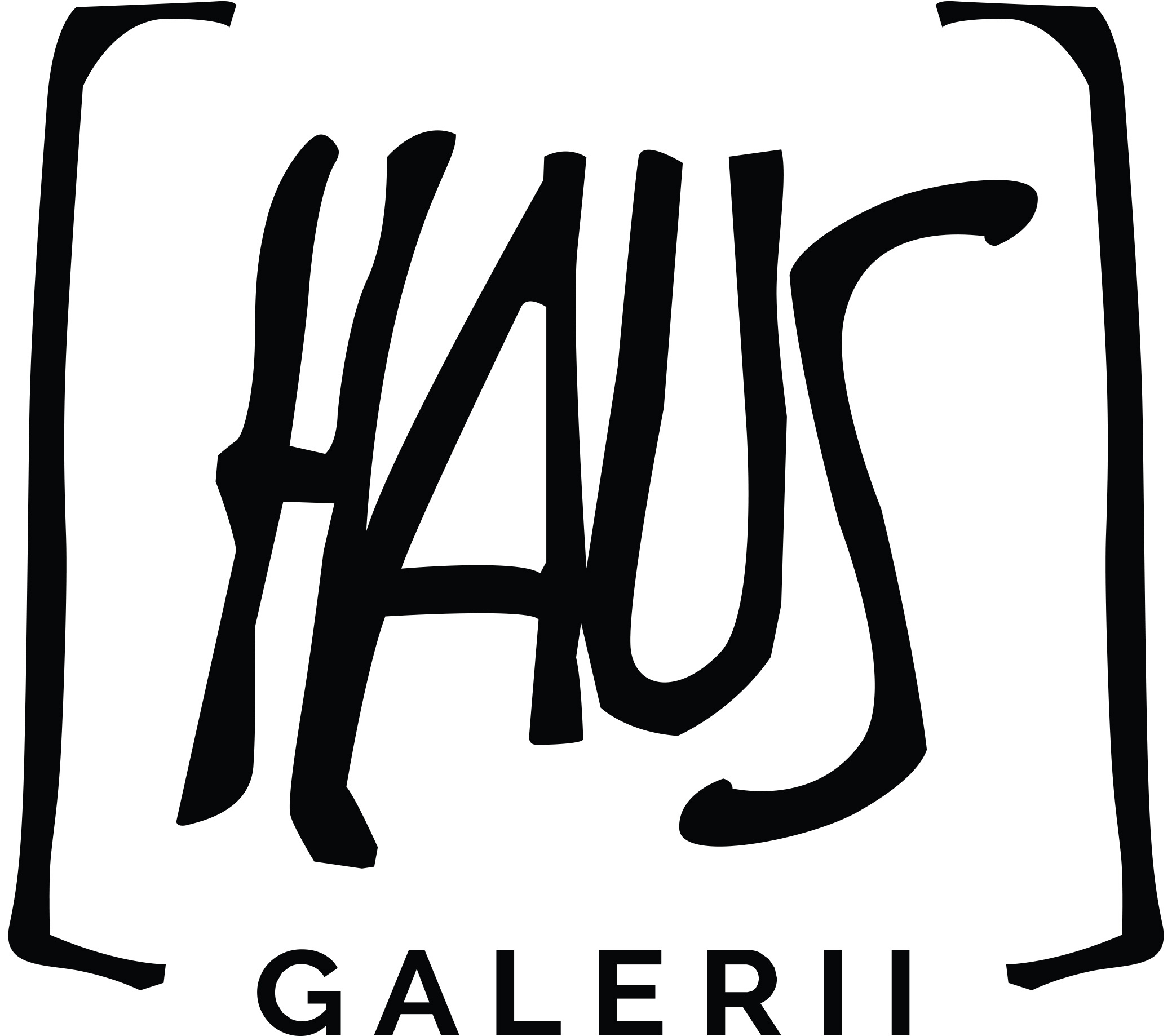 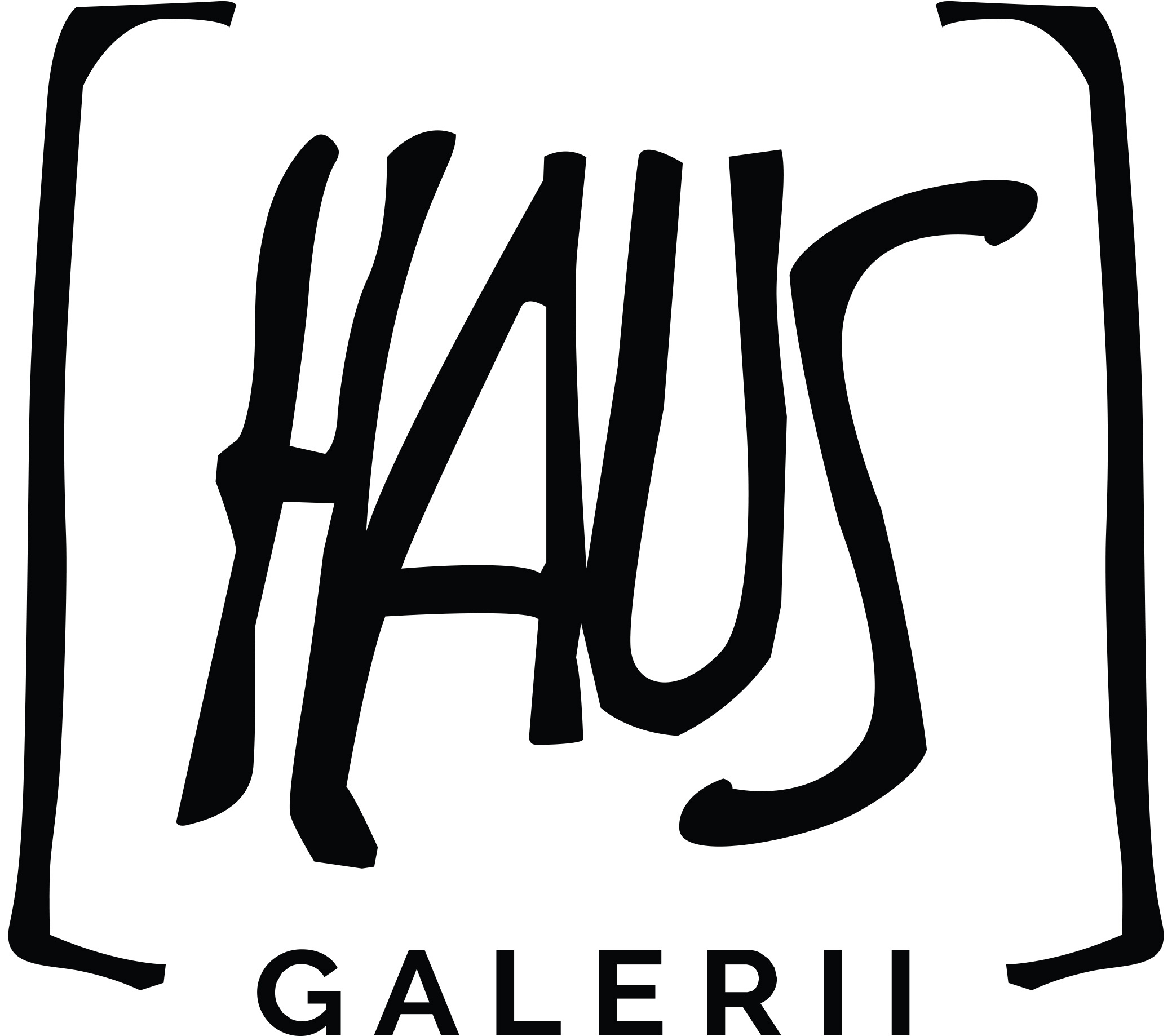    OKSJONILE REGISTREERUMINE                     Haus Galerii kevadoksjonid 2021   7. mail kell 18.00 ja 8. mail kell 16.00               Pakkuja number                                                                                        	       (täidab korraldaja)               (täidab osaleja, jätta kontaktandmed, mis sobiksid enim meie edaspidiseks suhtluseks)    Ees- ja perekonnanimi:                           Isikukood:	          Postiaadress:	           E-mail:		            Telefon:		        Oksjonile registreerumine toimub oksjonieelsel perioodil. Teid loetakse registreerunuks, kui olete edastanud Haus Galeriile korrektselt täidetud ja allkirjastatud registreerimislehe ning tasunud osalemistasu, mille järgselt antakse teile teada teie oksjonil pakkuja number. Registreerimislehe saate toimetada galeriisse isiklikult või digitaalselt allkirjastatuna e-postile haus@haus.ee.Soovin osaleda:mõlemal oksjonil 7. ja 8. mail 2021: ainult vanema kunstiklassika oksjonil reedel 7. mail 2021 kell 18.00: ainult moodsa kunstiklassika oksjonil laupäeval 8. mail 2021 kell 16.00: Oksjon toimub reaalajas. Osalemise võimalused: ONLINE – osalete oksjonil reaalajas online ülekande vahendusel oma arvutiekraanilt, tehes pakkumised ise. Teile saadetakse online keskkonda sisselogimise juhised ja täpne osalemise toimingu kirjeldus piisava ajavaruga, et saate süsteemi testida ja sellega tutvuda. TELEFON – helistame teile oksjoni toimumise ajal vahetult enne teid huvitanud teos(t)e  pakkumise algust. Märkige need teosed alloleva lisa vormi ja allkirjastage see koos registreerimislehega.  KIRJALIK – nimetate teose(d) ja märgite piirsumma(d), mida olete valmis pakkuma. Kirjaliku pakkumise vormi leiate allolevast lisast, allkirjastage see koos registreerimislehega. SAALIS – galeriis kohapeal, vastavalt tervisekaitsenõuete hetkeregulatsioonile riigis.Korralduslike küsimuste lihtsustamiseks palume märkida ristikesega, mil viisil eelistate osaleda. Osalemise viisi saate ka muuta, andes meile sellest vähemalt päev enne oksjonit teada. KIRJALIK:			TELEFON: 			ONLINE:   Oksjonile registreerimise tasu on 50 eurot, mis annab võimaluse osaleda mõlemal oksjonil ning sisaldab oksjoni trükikataloogi. Tasumine OÜ Haus Galerii: EE231010052002292003, selgitusega oksjonil osalemine. Tasuda saab ka galeriis sularahas ja kaardiga.Märkige mil viisil olete eelistanud osalemistasu maksta:             sularahas:         ülekandega:       	kaardiga: Oksjonilt ostetud teoste haamrihinnale lisandub ostutasu ehk buyer’s premium 10% . Kinnitan eeltoodud andmete õigsust ja garanteerin minu poolt Haus Galerii 2021. aasta kevadoksjonilt ostetud teoste eest tasumise 5 päeva jooksul pärast oksjoni toimumise kuupäeva.Allkiri:                                                               Kuupäev: Haus Galerii tagab kõigi käesolevate andmete konfidentsiaalsuse.REGISTREERIMISLEHE LISAHaus Galerii Eesti kunstiklassika kevadoksjon 7/8. mail 2021 KIRJALIK  JA TELEFONIPAKKUMINE Pakkuja telefoninumber (märgi number või numbrid, mis on oksjoni ajal kättesaadavad): ______________________Telefoni ja kirjaliku pakkumise korral esindab ja vahendab oksjonil pakkujat oksjonikorraldaja, keda pakkuja käesoleva vormi täitmisega volitab. Telefonipakkumise korral võtab korraldaja ostjaga ühendust vahetult enne teda huvitava(te) teos(t)e pakkumisele tulekut, mis on pakkuja poolt  märgitud allolevas tabelis.  Kirjaliku pakkumise korral esindab oksjonikorraldaja pakkujat tema poolt tabelisse märgitud teos(t)e ja nende hinna/hindade piirides, omamata õigust kirjaliku pakkumise summasid omavoliliselt ületada. Kõik pakkumised toimuvad õiglase enampakkumise korras, mis lõpetatakse viimase enampakkunud ostja hinnaga. Garanteerin oksjonilt ostetud teos(t)e eest tasumise mulle esitatud arve alusel 5 päeva jooksul peale oksjoni toimumise kuupäeva.Allkiri:                                                               Kuupäev: Oksjoni korraldajad tagavad eeltoodud andmetele täieliku konfidentsiaalsuse. Teose nrTeose andmed  Pakkumine(täida kirjaliku pakkumise korral) 